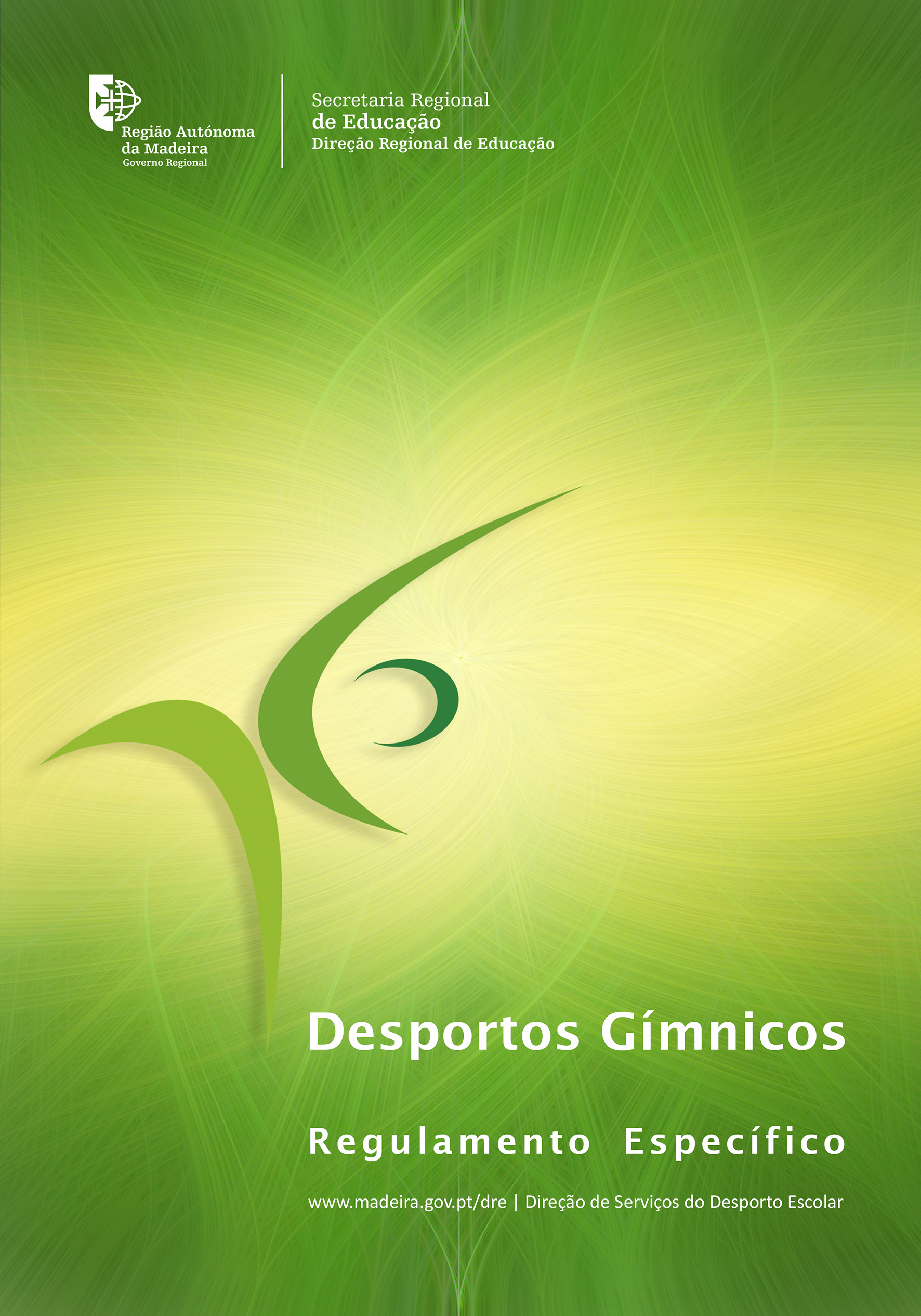 ÍNDICE1. INTRODUÇÃOO Regulamento Específico de Ginástica Artística, aplica-se a todas as competições realizadas no âmbito do Programa do Desporto Escolar da Região Autónoma da Madeira (RAM) em vigor, articulado com o Regulamento Geral de Provas da Direção de Serviços do Desporto Escolar (DSDE) e com o Regulamento Geral de Desportos Gímnicos. O presente documento poder ser complementado, com um Regulamento de Prova, elaborado pela entidade organizadora, de modo a aferir pormenores específicos da competição/evento.Nota PréviaO programa técnico de Ginástica Artística do Desporto Escolar, tem como referência fundamental o Programa adaptado dos obrigatórios da Federação de Ginástica de Portugal (FGP) e dos Regulamento Gímnicos do Desporto Escolar a nível Nacional.2. ORGANIZAÇÃO DA COMPETIÇÃO2.1. GENERALIDADESA disciplina gímnica de artística, está dividida em ginástica artística masculina (GAM) e ginástica artística feminina (GAF).As provas compreendem a realização de exercícios obrigatórios e facultativos, por escalões, níveis, graus e géneros. Nas provas regionais participam todos os níveis, mas apenas o nível 3 tem acesso à fase nacional.De acordo com as inscrições na prova, será elaborada uma ordem de passagem dos alunos pelos aparelhos, assegurando uma adequada rotatividade pelos mesmos e o tempo de recuperação. Apenas poderão participar nos aparelhos em que foram inscritos. Antes de iniciar a competição os participantes terão um tempo de aquecimento, sendo este definido pela organização, tendo em conta o número de inscritos na mesma, devem aquecer na zona definida para o efeito e deverão estar preparados e atentos para entrar no local de prova.3. ESCALÕES / NÍVEIS / GRAUSOs(as) alunos(as) serão agrupados em dois escalões (I e II), sendo sub-divididos por níveis (1, 2 e 3).Quadro 1 – Divisão de escalões e níveis/graus4. PROGRAMA TÉCNICO - EXERCÍCIOS OBRIGATÓRIOS - GAM E GAFQuadro 2: Exercícios por níveis/graus para a GAF*A música deve ter no mínimo 1 minuto e no máximo 1minuto e 30 segundos. Podem utilizar as músicas propostas pela Federação de Ginástica de Portugal Quadro 3: Exercícios por níveis/graus para a GAMNo exercício dos Saltos, o(a) aluno(a) pode realizar dois saltos, contando para efeitos de classificação a soma dos dois, no nível 3 é a média dos saltos.
As provas de nível 1, 2 e 3 devem utilizar um plinto (plinto sueco – piramidal de 6 caixas ou de esponja – aproximadamente pela cintura) e um trampolin reuther (em relação à distância do trampolim é de escolha livre do aluno).Na ausência de plinto poderá utilizar‐se cavalo ou bock (apenas a nível regional) com características semelhantes, de acordo com os exercícios a realizar e de acordo com o material disponível no local da competição.O aluno tem 3 tentativas de aproximação ao aparelho, desde que não toque no trampolim. Se falhar à terceira tentativa ou tocar, o exercício será anulado, sendo atribuído zero pontos. Relativamente ao exercício de Trave, se a aluna se desequilibra e cai, pode retomar o exercício, tendo 10 segundos para fazê-lo, no lugar onde caiu.5. AJUIZAMENTOUm painel de júri é constituído por juízes de execução (JE) e um Chefe de Painel (CP).As provas a nível regional, deverá ter o seguinte painel de juízes:	- 2 JE e 1 CP (a nota do atribuída pelo CP conta para o cálculo da nota final) ou;	- 3 JE e 1 CP (em que a nota do CP é apenas de referência, não contando para o cálculo da nota final).A nota final de um exercício resultará da média das notas dos 3 juízes. A este resultado soma‐se a nota de composição (em solo e aparelho) e aplica-se as respetivas deduções dadas pelo juiz (CP). É da responsabilidade do Chefe de Painel (CP) fazer as seguintes deduções:Quadro 5: Deduções do juiz responsável (CP) A nota máxima de execução é de 10,00 pontos, não podendo, no entanto, penalizar-se mais do que 1,0 pontos por cada elemento técnico realizado. A diferença entre as notas de execução dos juízes não pode ser superior a 1,0 ponto, devendo os juízes aferir as notas para os limites regulamentares.Na dificuldade ou composicão, o juiz verifica se o aluno executa todos os elementos incluídos no programa de uma forma válida, ou seja, com uma qualidade de execução suficiente que permita considerar o elemento. Na execução, o juiz penaliza todas as faltas técnicas (erros) realizadas pelo aluno durante a execução do exercício. Relativamente à nota de execução dos exercícios de Solo, deve-se ter em conta os seguintes critérios: Correção Técnica – de acordo com a correção da execução técnica durante a totalidade do exercício (alinhamento dos segmentos corporais, extensão dos pés, posições relativas entre os membros superiores ou inferiores adequados às exigências técnicas, flexões e arqueamentos dos membros inferiores ou superiores não adequadas às exigências técnicas, definição de ângulos corporais, estabilidade das receções, insuficiente flexibilidade, entre outros);Atitude Gímnica – Postura, Expressão, Empenho, Motivação para a execução;Ritmo de Execução dos Elementos – Correta execução do ritmo apropriado a cada elemento gímnico. (Exemplo 1: manutenção de 2” nos elementos em que tal é exigido – apoio facial invertido, avião, etc.; Exemplo 2 – Correr para executar o Salto de Mãos);Coreografia/fluidez – Cumprimento da sequência exigida. Ligação correta dos diferentes elementos. Execução dos elementos sem quebras ou esforço. No que diz respeito à nota de execução dos Saltos é necessário, ter em conta os seguintes critérios: Amplitude do salto – Correta relação entre a estatura do aluno e a altura e comprimento do salto;Definição do exercício – Correção técnica da execução do salto;Receção ‐ Na receção o aluno tem de permanecer 3 segundos na posição de pé, em 
equilíbrio estático.Execução Técnica Geral – Realização Global do exercício/salto6. CLASSIFICAÇÃO E PONTUAÇÃOA avaliação do exercício de Solo, Saltos e Trave é feita em duas componentes: Composição e Execução. Serão apuradas classificações individuais por escalão, nível e género (caso a organização defina a separação de género).Será vencedor o aluno com melhor pontuação, no conjunto dos exercícios do programa de prova, de acordo com:nível 1 e 2 - somatório do solo + aparelho/melhor salto;nível 3 - somatório do solo + aparelho facultativo e a média dos 2 saltos.No caso de empate, é atribuída a mesma nota de classificação final aos ginastas empatados/as, mas fica com uma posição final superior, aquele ginasta que apresentar maior nota de execução do esquema de solo. Se o empate se mantiver, este é desfeito através da nota de execução do salto. Se o empate persistir, é desfeito através da nota de composição do solo. Posterior a isto, o empate é desfeito em reunião de juízes, chegando a consenso.A classificação será efetuada, segundo o somatório dos pontos dos exercícios realizados, de acordo com os pontos atribuídos aos diferentes graus referidos no quadro 2 e 3.7. EQUIPAMENTOOs alunos deverão apresentar-se com equipamento gímnico: calções e maillot (rapazes e raparigas) podendo as meninas apresentarem-se unicamente de maillot e obrigatoriamente com sabrina de ginástica. No exercício de solo os alunos poderão apresentar-se descalços. Ainda devem ter os cabelos bem penteados. É proibido o uso de objetos como relógios, anéis, colares, brincos, entre outros. 8. CASOS OMISSOSOs casos omissos, neste Regulamento Específico de Ginástica Artística Masculina e Feminina serão analisados e resolvidos pelos coordenadores da modalidade da DSDE.9. ANEXOS	Anexo 1 - Ficha de InscriçãoAnexo 2 – Boletins de Competição - Exercícios Obrigatórios GAM e GAFAnexo 3 - Grelha de Penalizações de Execução 1. INTRODUÇÃO22. ORGANIZAÇÃO DA COMPETIÇÃO2   2.1. GENERALIDADES23. ESCALÕES, NÍVEIS E GRAUS24. PROGRAMA TÉCNICO - EXERCÍCIOS OBRIGATÓRIOS - GAM E GAF35. AJUIZAMENTO46. CLASSIFICAÇÃO E CRITÉRIOS DE PONTUAÇÃO57. EQUIPAMENTO68. CASOS OMISSOS69. ANEXOS6ESCALÃO IInfantis e IniciadosNível 1, 2 e 3 / Graus de dificuldade (*a organização pode optar por agrupar o género masculino e feminino)Género(F/M)ESCALÃO IIJuvenis, Juniores / SenioresNível 1, 2 e 3 / Graus de dificuldade (*a organização pode optar por agrupar o género masculino e feminino)Género(F/M)EXERCÍCIOS OBRIGATÓRIOS - GAFEXERCÍCIOS OBRIGATÓRIOS - GAFEXERCÍCIOS OBRIGATÓRIOS - GAFEXERCÍCIOS OBRIGATÓRIOS - GAFEXERCÍCIOS OBRIGATÓRIOS - GAFEXERCÍCIOS OBRIGATÓRIOS - GAFEXERCÍCIOS OBRIGATÓRIOS - GAFAparelhoNível 1PontosNível 2PontosNível 3PontosSolo (músicas 1’ a 1´30)*Grau 131,90Grau 112,60Grau 93,40Solo (músicas 1’ a 1´30)*Grau 122,20Grau 103,00Grau 83,80SaltosGrau 122,20Grau 103,00Grau 83,80SaltosGrau 112,60Grau 93,40Grau 74,20     TraveGrau 131,90Grau 112,60Grau 93,40TraveGrau 122,20Grau 103,00 Grau 83,80PROGRAMA DE EXERCÍCIOS OBRIGATÓRIOS - GAMPROGRAMA DE EXERCÍCIOS OBRIGATÓRIOS - GAMPROGRAMA DE EXERCÍCIOS OBRIGATÓRIOS - GAMPROGRAMA DE EXERCÍCIOS OBRIGATÓRIOS - GAMPROGRAMA DE EXERCÍCIOS OBRIGATÓRIOS - GAMPROGRAMA DE EXERCÍCIOS OBRIGATÓRIOS - GAMPROGRAMA DE EXERCÍCIOS OBRIGATÓRIOS - GAMAparelhoNível 1PontosNível 2PontosNível 3PontosSolo    Grau 131,90Grau 103,00Grau 74,20Solo    Grau 122,20Grau 93,40Grau 64,60Solo    Grau 112,60Grau 83,80---SaltosGrau 122,20Grau 103,00Grau 84,20SaltosGrau 112,60Grau 93,40Grau 7ParalelasGrau 112,60Grau 93,40Grau 74,20ParalelasGrau 103,00Grau 83,80Grau 64,60Equipamento inadequado 0,50 pontosUtilização de objetos não permitidos (relógio, colar, etc) 0,50 pontosPenteado não conforme 0,50 pontosComunicação do professor com o aluno/a durante o seu exercício0,50 pontosAjuda do professor durante o exercício2,00 pontosRealização de elementos gímnicos não integrados no programa 0,50 pontosSaída do Praticável - aluno/a0,10 de cada vezDuração do exercício superior ou inferior ao regulamentado0,50 pontos